Thank you for your leadership and support of Baylor Scott & White Health!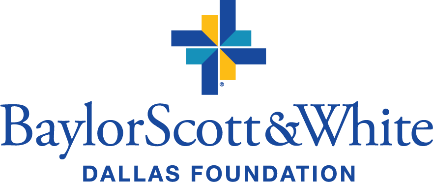 STEP 1 – GIFT AMOUNT (Check the appropriate box.)ONE TIME GIFT – Please enter an amount and mark the type of gift. $10,000      $5,000      $2,500      $1,000      ____________________________________ My company will match my gift    Company Name: _______________________________Check (Payable to Baylor Scott & White Irving Foundation.)      Cash (Please enclose cash.)     Credit card:      AMEX      Discover       MC      Visa            Credit card #:  _____________________________________________________________________           Name on card: _____________________________________________________________________           Expiration date: ________________________I would like to make a pledge of $ ___________ in support of the Baylor Scott & White Irving Foundation.         This pledge will be paid over a period of ______ months/years, beginning with my first gift on___________.
                                                                                                             (please choose) STEP 2 – DESIGNATE YOUR GIFT (Check the appropriate box.)Please designate your gift toward one of the areas of focus below.STEP 3 – SIGNATURE & DATESignature: __________________________________________________________________________  Date: ____________STEP 4 – RETURN COMPLETED FORMReturn completed form to:Baylor Scott & White Irving  Foundation | ATTN: Christi Booth | 1901 N. MacArthur Blvd. | Irving, TX  75061